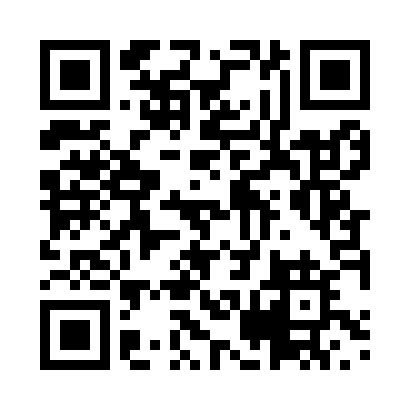 Prayer times for Bewondo, CameroonWed 1 May 2024 - Fri 31 May 2024High Latitude Method: NonePrayer Calculation Method: Muslim World LeagueAsar Calculation Method: ShafiPrayer times provided by https://www.salahtimes.comDateDayFajrSunriseDhuhrAsrMaghribIsha1Wed4:596:1012:173:376:247:322Thu4:596:1012:173:376:247:323Fri4:586:1012:173:376:247:324Sat4:586:1012:173:376:247:325Sun4:586:1012:173:386:247:326Mon4:576:1012:173:386:247:327Tue4:576:0912:173:386:247:328Wed4:576:0912:173:386:247:339Thu4:576:0912:173:396:247:3310Fri4:566:0912:173:396:247:3311Sat4:566:0912:173:396:247:3312Sun4:566:0912:173:396:257:3313Mon4:566:0912:173:396:257:3314Tue4:566:0912:173:406:257:3315Wed4:566:0912:173:406:257:3416Thu4:556:0912:173:406:257:3417Fri4:556:0912:173:406:257:3418Sat4:556:0912:173:416:257:3419Sun4:556:0912:173:416:257:3420Mon4:556:0912:173:416:257:3521Tue4:556:0912:173:416:257:3522Wed4:556:0912:173:426:267:3523Thu4:556:0912:173:426:267:3524Fri4:556:0912:173:426:267:3625Sat4:556:0912:173:426:267:3626Sun4:546:0912:173:436:267:3627Mon4:546:0912:183:436:267:3628Tue4:546:0912:183:436:267:3729Wed4:546:0912:183:436:277:3730Thu4:546:0912:183:446:277:3731Fri4:546:0912:183:446:277:37